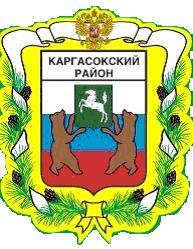 МУНИЦИПАЛЬНОЕ ОБРАЗОВАНИЕ «КАРГАСОКСКИЙ РАЙОН»ТОМСКОЙ ОБЛАСТИАДМИНИСТРАЦИЯ КАРГАСОКСКОГО РАЙОНАПОСТАНОВЛЕНИЕ(С изм. от 07.12.2016 № 337)16.12.2011                                                                                                                               № 267с. КаргасокО создании МАУ «Районная газета «Северная правда» путем изменения типа муниципального учреждения МО «Каргасокский район» «Районная газета «Северная правда» и утверждении Устава МАУ «Районная газета «Северная правда»В связи с приведением организационно-правовой формы Муниципального учреждения муниципального образования «Каргасокский район» «Районная газета «Северная правда» в соответствие с требованием действующего законодательства, на основании ст. 60, 120 Гражданского Кодекса РФ, ст. 5 Федерального закона от 03.11.2006 №174-ФЗ «Об автономных учреждениях», ст. 17.1 Федерального закона от 12.01.1996 №7-ФЗ «О некоммерческих организациях», в соответствии со ст. 20 Закона Российской Федерации от 27.12.1991 №2124-1 «О средствах массовой информации»ПОСТАНОВЛЯЮ:Создать Муниципальное автономное учреждение «Районная газета «Северная правда» (далее - Учреждение) путем изменения типа Муниципального учреждения муниципального образования «Каргасокский район» «Районная газета «Северная правда» с сохранением всех прав и обязанностей существующего учреждения.Утвердить Устав Муниципального автономного учреждения «Районная газета «Северная правда» согласно приложению к настоящему постановлению.Главному редактору районной газеты «Северная правда» (Жукова О.А.) зарегистрировать изменение типа Учреждения в установленном законом порядке с учетом правил, предусмотренных пунктов 1 и 2 статьи 60 Гражданского кодекса Российской Федерации.Контроль за исполнением возложить на заместителя Главы Каргасокского района по экономике Грузных С.Н.Глава Каргасокского район                                                                                    A.M. РожковТимохин В.В2-16-61ПРИНЯТ общим собранием коллектива районной газеты «Северная правда» .12.2011г.УТВЕРЖДЕН                                постановлением Администрации Каргасокского района от 16.12.2011 №267 Приложение №1УСТАВМУНИЦИПАЛЬНОГО АВТОНОМНОГО УЧРЕЖДЕНИЯ «РАЙОННАЯ ГАЗЕТА «СЕВЕРНАЯ ПРАВДА»с. Каргасок 2011 г.I. ОБЩИЕ ПОЛОЖЕНИЯ1.1.Муниципальное автономное учреждение «Районная газета «Северная правда» (далее - Учреждение) создано в соответствии с Гражданским кодексом Российской Федерации, Федеральным законом от 03.11.2006 № 174-ФЗ «Об автономных учреждениях» и является правопреемником газеты «Северная правда» с государственной формой собственности на основании решения Государственной Думы Томской области от 28.05.1998 №87 «О перечне объектов государственной собственности, передаваемых в муниципальную собственность» путем изменения типа муниципального учреждения муниципального образования «Каргасокский район» «Районная газета «Северная правда», зарегистрированного Западно-Сибирским региональным управлением Роскомпечати (свидетельство о регистрации средства массовой информации №1 от 22.02.1996 г.) и сохраняет его права и обязанности.Полное наименование Учреждения: муниципальное автономное учреждение «Районная газета «Северная правда».Сокращенное наименование Учреждения: Газета «Северная правда».1.2.Место нахождения Учреждения: 636700, Томская область, Каргасокский район, с. Каргасок, ул. Пушкина, д. 21.Почтовый адрес: 636700, Томская область, Каргасокский район, с. Каргасок, ул. Пушкина, д. 21.1.3.Учредителем (Собственником имущества) Учреждения является муниципальное образование «Каргасокский район» (далее - Учредитель).1.4.От имени муниципального образования «Каргасокский район» своими действиями осуществляет права и обязанности Учредителя (Собственника имущества) Администрация Каргасокского района.1.5.Учреждение является некоммерческой организацией, созданной для обеспечения выполнения работ, оказания услуг в целях осуществления предусмотренных законодательством Российской Федерации полномочий органом местного самоуправления муниципального образования «Каргасокский район» в сфере средств массовой информации.1.6.Учреждение является юридическим лицом и от своего имени может приобретать и осуществлять имущественные и личные неимущественные права, нести обязанности, быть истцом и ответчиком в суде. Учреждение вправе в установленном порядке открывать счета в кредитных организациях или лицевые счета в финансовом органе муниципального образования "Каргасокский район" и органах Федерального казначейства. Учреждение имеет самостоятельный баланс, печать, штампы и бланки со своим наименованием, иные необходимые реквизиты.1.7.Ежегодно Учреждение обязано публиковать отчеты о своей деятельности и об использовании закрепленного за ним имущества в порядке, установленном Правительством Российской Федерации, в определенных Учредителем средствах массовой информации.Учреждение обязано представлять бухгалтерскую отчетность и статистическую отчетность в порядке, установленном законодательством Российской Федерации. Учреждение представляет информацию о своей деятельности в органы государственной статистики, налоговые органы, иные органы и лицам в соответствии с законодательством Российской Федерации и настоящим Уставом.1.8.Учреждение отвечает по своим обязательствам имуществом, находящимся у него на праве оперативного управления, за исключением недвижимого имущества и особо ценного движимого имущества, закрепленных за ним Учредителем или приобретенных за счет средств, выделенных ему Учредителем на приобретение этого имущества.1.9.Муниципальное образование «Каргасокский район» не несет ответственность по обязательствам Учреждения. Учреждение не отвечает по обязательствам муниципального образования «Каргасокский район».1.10.Учреждение осуществляет свою деятельность в соответствии с предметом и целями деятельности, определенными федеральными законами и настоящим уставом, путем выполнения работ, оказания услуг.Доходы автономного учреждения поступают в его самостоятельное распоряжение и используются им для достижения целей, ради которых оно создано, если иное не предусмотрено действующим законодательством.Собственник имущества автономного учреждения не имеет права на получение доходов от осуществления автономным учреждением деятельности и использования закрепленного за автономным учреждением имущества.1.11.В Учреждении не допускаются создание и деятельность организационных структур политических партий, общественно-политических, религиозных движений и организаций (объединений).1.12.Учреждение вправе открывать представительства и создавать филиалы в соответствии с действующим законодательством Российской Федерации по решению Учредителя.Создаваемые представительства и филиалы не являются юридическими лицами. Их лицензирование, аттестация и государственная аккредитация осуществляются в установленном законом порядке.1.13.Филиалы и представительства Учреждения являются его обособленными подразделениями, не являющимися юридическими лицами, наделяются имуществом Учреждения и действуют на основании утвержденного Учреждением положения. Имущество филиалов и представительств учитывается на их отдельном балансе, являющемся частью сводного баланса Учреждения.Руководители филиалов и представительств назначаются и освобождаются от должности руководителем Учреждения и действуют на основании доверенности, выданной руководителем Учреждения. Филиалы и представительства осуществляют свою деятельность от имени Учреждения, которое несет ответственность за их деятельность.П. ОСНОВНЫЕ ЦЕЛИ И ПРЕДМЕТ ДЕЯТЕЛЬНОСТИ УЧРЕЖДЕНИЯ2.1.Учреждение осуществляет свою деятельность в соответствии с предметом и целями деятельности, определенными федеральными законами, законами Томской области, муниципальными правовыми актами муниципального образования «Каргасокский район» и настоящим Уставом, путем выполнения работ, оказания услуг в сфере средств массовой информации.2.2.Основной целью деятельности Учреждения является обеспечение реализации конституционных прав граждан на получение информации и на свободу мысли и слова.2.3.Для достижения поставленной цели Учреждение вправе осуществлять следующие основные виды деятельности:Издательская деятельность;Издание газет;Издание журналов и периодических публикаций;Прочие виды издательской деятельности;Полиграфическая деятельность и предоставление услуг в этой области.Деятельность (услуги) информационных агентств.2.4.Учредитель устанавливает задание Учреждению в соответствии с предусмотренной настоящим Уставом основной деятельностью.2.5.Учреждение несет в установленном законодательством Российской Федерации порядке ответственность за качество выполняемых работ, оказываемых услуг.2.6.Учреждение вправе осуществлять иные виды деятельности лишь постольку, поскольку это служит достижению целей, ради которых оно создано, при условии, что такие виды деятельности указаны в его Уставе.2.7.Право Учреждения осуществлять деятельность, на занятие которой необходимо получение лицензии, прохождение аккредитации и (или) аттестации, возникает с момента получения соответствующего документа.III. ОРГАНИЗАЦИЯ ДЕЯТЕЛЬНОСТИ УЧРЕЖДЕНИЯ3.1.Для достижения уставных целей Учреждение имеет право самостоятельно:приобретать или арендовать имущество за счет имеющихся у него финансовых средств;осуществлять внешнеэкономическую деятельность в соответствии с действующим законодательством и настоящим Уставом;заключать все виды договоров с юридическими и физическими лицами, не противоречащие действующему законодательству, а также целям и предмету деятельности Учреждения;получать и использовать доходы от разрешенной настоящим Уставом деятельности;определять и устанавливать формы и системы оплаты труда, структуру и штатное расписание Учреждения;устанавливать для своих работников дополнительные отпуска, сокращенный рабочий день и иные социальные льготы в соответствии с действующим законодательством;в установленном порядке определять размер средств, направляемых на оплату труда работников Учреждения, на техническое и социальное развитие;осуществлять иные права в соответствии с действующим законодательством.3.2.Учреждение обязано:исполнять требования действующего законодательства;выполнять установленное Учредителем муниципальное задание;обеспечивать своевременно и в полном объеме выплату заработной платы и иных выплат, производить индексацию заработной платы в соответствии с действующим законодательством;обеспечивать гарантированные действующим законодательством Российской Федерации минимальный размер оплаты труда, условия труда, иные трудовые права работников Учреждения и принимать меры по социальной защите работников;обеспечивать учет и сохранность документов по личному составу, а также своевременную их передачу на государственное хранение в установленном порядке;осуществлять оперативный и бухгалтерский учет результатов финансово-хозяйственной и иной деятельности, вести статистическую отчетность, отчитываться о результатах деятельности, представлять бухгалтерскую отчетность и статистическую отчетность в соответствующие органы в порядке и сроки, установленные действующим законодательством;предоставлять Учредителю в установленные сроки финансовую документацию в порядке, установленном законодательством Российской Федерации;нести ответственность за неисполнение или ненадлежащее исполнение своих обязательств, возникающих из договоров и по другим основаниям в соответствии с действующим законодательством;обеспечивать сохранность, эффективное и целевое использование имущества, закрепленного собственником за Учреждением на праве оперативного управления;ежегодно опубликовывать отчеты о своей деятельности и об использовании закрепленного за Учреждением имущества в определенных Учредителем средствах массовой информации;исполнять иные обязанности, предусмотренные действующим законодательством.3.3.Контроль за деятельностью Учреждения осуществляется Учредителем, органами государственной   власти   и   местного   самоуправления   в   пределах  их компетенции, определенной законами и иными нормативными правовыми актами Российской Федерации и Томской области, муниципальными правовыми актами муниципального образования «Каргасокский район».3.4.Контроль за эффективностью использования и сохранностью муниципального имущества, закрепленного за Учреждением, осуществляет Администрация Каргасокского района.IV. УПРАВЛЕНИЕ УЧРЕЖДЕНИЕМ4.1.К компетенции Учредителя в части управления Учреждением относятся:утверждение Устава Учреждения, внесение в него изменений;рассмотрение и одобрение предложений руководителя Учреждения о создании и ликвидации филиалов Учреждения, об открытии и о закрытии его представительств, а также подразделений;рассмотрение и одобрение предложений руководителя Учреждения о совершении сделок с имуществом Учреждения в случаях, если в соответствии с частями 2 и 6 статьи 3 Федерального закона «Об автономных учреждениях» для совершения таких сделок требуется согласие Учредителя Учреждения;утверждение передаточного акта или разделительного баланса;назначение руководителя Учреждения и прекращение его полномочий, а также заключение и прекращение трудового договора с ним;назначение членов Наблюдательного совета, созыв 1-го заседания Наблюдательного совета;назначение ликвидационной комиссии и утверждение промежуточного и окончательного ликвидационных балансов;реорганизация и ликвидация Учреждения, а также изменение его типа;решение иных предусмотренных действующим законодательством вопросов.4.2.Управление Учреждением осуществляется в соответствии с действующим законодательством Российской Федерации, законами Томской области, муниципальными правовыми актами муниципального образования «Каргасокский район» и настоящим Уставом.Структура, компетенция органов Учреждения, порядок их формирования, сроки полномочий и порядок деятельности таких органов определяются настоящим Уставом в соответствии с законодательством Российской Федерации.Органами Учреждения являются:Наблюдательный совет;руководитель Учреждения.4.3.Наблюдательный совет в Учреждении создается в составе 6 членов. В состав Наблюдательного совета входят представители:1) представители Администрации Каргасокского района в количестве 2 человек;представители работников Учреждения в количестве 2 человек;2 представителей общественности.Количество представителей Администрации Каргасокского района в составе Наблюдательного совета не должно быть менее половины от общего числа членов Наблюдательного совета Учреждения. Количество представителей работников Учреждения не может превышать одну треть от общего числа членов Наблюдательного совета Учреждения.4.4.Срок полномочий Наблюдательного совета Учреждения составляет пять лет.4.5.Одно и то же лицо может быть членом Наблюдательного совета Учреждения неограниченное число раз.4.6.Руководитель  Учреждения  и  его  заместители  не  могут  быть членамиНаблюдательного совета Учреждения. Руководитель Учреждения участвует в заседаниях Наблюдательного совета Учреждения с правом совещательного голоса.4.7.Членами Наблюдательного совета Учреждения не могут быть лица, имеющие неснятую или непогашенную судимость.4.8.Учреждение не вправе выплачивать членам Наблюдательного совета вознаграждение за выполнение ими своих обязанностей, за исключением компенсации документально подтвержденных расходов, непосредственно связанных с участием в работе Наблюдательного совета.4.9.Решение о назначении членов Наблюдательного совета Учреждения или досрочном прекращении их полномочий принимается Учредителем Учреждения. Решение о назначении представителя работников Учреждения членом Наблюдательного совета или досрочном прекращении его полномочий принимается Учредителем на основании решения общего собрания работников Учреждения в течение 10 рабочих дней с даты представления ему указанного решения.4.10.Полномочия члена Наблюдательного совета Учреждения могут быть прекращены досрочно:по просьбе члена Наблюдательного совета;в случае невозможности исполнения членом Наблюдательного совета Учреждения своих обязанностей по состоянию здоровья или по причине его отсутствия в месте нахождения Учреждения в течение четырех месяцев;в случае привлечения члена Наблюдательного совета Учреждения к уголовной ответственности.4.11.Полномочия члена Наблюдательного совета Учреждения, являющегося представителем органа местного самоуправления муниципального образования «Каргасокский район» и состоящего с этим органом в трудовых отношениях, прекращаются досрочно в случае прекращения трудовых отношений, а также могут быть прекращены досрочно по представлению органа местного самоуправления муниципального образования «Каргасокский район».4.12.Вакантные места, образовавшиеся в Наблюдательном совете Учреждения в связи со смертью или с досрочным прекращением полномочий его членов, замещаются на оставшийся срок полномочий Наблюдательного совета.4.13.Председатель Наблюдательного совета избирается на срок полномочий Наблюдательного совета Учреждения членами Наблюдательного совета из их числа простым большинством голосов от общего числа голосов членов Наблюдательного совета Учреждения.4.14.Представитель работников не может быть избран председателем Наблюдательного совета Учреждения.Наблюдательный совет Учреждения в любое время вправе переизбрать своего председателя.4.15.Председатель Наблюдательного совета Учреждения организует работу Наблюдательного совета Учреждения, созывает его заседания, председательствует на них и организует ведение протокола. В отсутствие председателя Наблюдательного совета Учреждения его функции осуществляет старший по возрасту член Наблюдательного совета, за исключением представителя работников Учреждения.4.16.К компетенции Наблюдательного совета Учреждения относится рассмотрение следующих вопросов:рассмотрение предложений Учредителя или руководителя Учреждения о внесении изменений в Устав Учреждения;рассмотрение предложений Учредителя или руководителя Учреждения о создании и ликвидации филиалов, об открытии и о закрытии его представительств, отделов и подразделений;рассмотрение предложений Учредителя или руководителя Учреждения о реорганизации Учреждения или о его ликвидации;рассмотрение предложений Учредителя или руководителя Учреждения об изъятии имущества, закрепленного за Учреждением на праве оперативного управления;рассмотрение предложений руководителя Учреждения об участии Учреждения в других юридических лицах, в том числе о внесении денежных средств и иного имущества в уставный (складочный) капитал других юридических лиц или передаче такого имущества иным образом другим юридическим лицам, в качестве учредителя или участника;рассмотрение проекта плана финансово-хозяйственной деятельности Учреждения;рассмотрение по представлению руководителя Учреждения проектов отчетов о деятельности Учреждения и об использовании его имущества, об исполнении плана его финансово-хозяйственной деятельности, годовой бухгалтерской отчетности Учреждения;рассмотрение предложений руководителя Учреждения о совершении сделок по распоряжению имуществом, которым в соответствии с частями 2 и 6 статьи 3 Федерального закона «Об автономных учреждениях» Учреждение не вправе распоряжаться самостоятельно;рассмотрение предложений руководителя о совершении крупных сделок;рассмотрение предложений руководителя о совершении сделок, в совершении которых имеется заинтересованность;рассмотрение вопросов проведения аудита годовой бухгалтерской отчетности Учреждения и утверждения аудиторской организации.4.17. По вопросам, указанным в подпунктах 1 - 4 и 8 пункта 4.16. настоящего раздела, Наблюдательный совет Учреждения дает рекомендации. Учредитель принимает по этим вопросам решения после рассмотрения рекомендаций Наблюдательного совета Учреждения.4.18. По вопросу, указанному в подпункте 6 пункта 4.16. настоящего раздела, Наблюдательный совет дает заключение, копия которого направляется Учредителю.По вопросу, указанному в подпункте 5 и 11 пункта 4.16., Наблюдательный совет дает заключение. Руководитель Учреждения принимает по этим вопросам решения после рассмотрения заключений Наблюдательного совета.4.19.Документы, представляемые в соответствии с подпунктом 7 пункта 4.16., утверждаются Наблюдательным советом Учреждения. Копии указанных документов направляются Учредителю.4.20.По вопросам, указанным в подпунктах 9, 10 и 12 пункта 4.16. настоящего раздела, Наблюдательный совет принимает решения, обязательные для руководителя Учреждения. Рекомендации и заключения по вопросам, указанным в подпунктах 1 - 8 и 11 пункта 4.16., даются большинством голосов от общего числа голосов членов Наблюдательного совета. Решения по вопросам, указанным в подпунктах 9 и 12 пункта 4.16. настоящего раздела, принимаются Наблюдательным советом большинством в две трети голосов от общего числа голосов членов Наблюдательного совета Учреждения.4.21.Решение по вопросу, указанному в подпункте 10 пункта 4.16. настоящего раздела, принимается Наблюдательным советом Учреждения в порядке, установленном статьей 17 Федерального закона "Об автономных учреждениях".4.22.Вопросы, относящиеся к компетенции Наблюдательного совета, не могут быть переданы на рассмотрение других органов Учреждения. По требованию Наблюдательного совета Учреждения или любого из его членов другие органы Учреждения обязаны представить информацию по вопросам, относящимся к компетенции Наблюдательного совета.4.23.Заседания Наблюдательного совета проводятся по мере необходимости, но не реже  одного  раза  в  квартал.   Заседание  Наблюдательного   совета  созывается его председателем по собственной инициативе, по требованию Учредителя, члена Наблюдательного совета или руководителя Учреждения.4.24.Председатель направляет членам Наблюдательного совета сообщение о дате, месте и времени проведения заседания, а также о вопросах, выносимых на заседание, с приложением необходимых материалов не позднее семи дней до проведения заседания. В случае заявления требования лицами, указанными в пункте 4.23. настоящего раздела, председатель Наблюдательного совета обязан созвать заседание не позднее 10 дней с момента заявления такого требования, в противном случае указанные лица вправе самостоятельно созвать заседание Наблюдательного совета Учреждения.4.25.В заседании Наблюдательного совета вправе участвовать руководитель Учреждения. Иные приглашенные председателем Наблюдательного совета лица могут участвовать в заседании Наблюдательного совета, если против их присутствия не возражает более чем одна треть от общего числа членов Наблюдательного совета.4.26.Заседание Наблюдательного совета является правомочным, если все члены Наблюдательного совета извещены о времени и месте его проведения и на заседании присутствует более половины членов Наблюдательного совета Учреждения. Передача членом Наблюдательного совета своего голоса другому лицу не допускается.4.27.Заседания Наблюдательного совета проводятся, как правило, по месту нахождения Учреждения. Наблюдательный совет может принимать решения путем проведения заочного голосования. Указанный порядок не может применяться при принятии решений по вопросам, предусмотренным пунктами 9 и 10 части 1 статьи 11 Федерального Закона "Об автономных учреждениях" (п.п. 9 и 10 п. 4.16. настоящего Устава).4.28.Каждый член Наблюдательного совета имеет при голосовании один голос. В случае равенства голосов решающим является голос председателя Наблюдательного совета.4.29. Первое заседание Наблюдательного совета после создания Учреждения, а также первое заседание нового состава Наблюдательного совета Учреждения созывается по требованию Учредителя. До избрания председателя Наблюдательного совета Учреждения на таком заседании председательствует старший по возрасту член Наблюдательного совета, за исключением представителя работников Учреждения.4.30. Руководитель Учреждения (Главный редактор) подотчетен в своей деятельности Учредителю и Наблюдательному совету Учреждения.4.31. Работодателем в отношении руководителя является муниципальное образование «Каргасокский район». Представителем работодателя является Глава Каргасокского района.4.32. К компетенции руководителя относятся вопросы осуществления текущего руководства деятельностью Учреждения, за исключением вопросов, отнесенных федеральными законами или настоящим Уставом к компетенции Учредителя, Наблюдательного совета и иных органов Учреждения.4.33. Руководитель в порядке, установленном действующим законодательством Российской Федерации:без доверенности действует от имени Учреждения, в том числе представляет его интересы и совершает сделки от его имени;представляет годовую бухгалтерскую отчетность Наблюдательному совету для утверждения;открывает расчетные, текущие и другие счета;издает приказы, регламентирующие деятельность Учреждения документы и дает указания, обязательные для исполнения всеми работниками Учреждения;утверждает структуру и штатное расписание Учреждения, график работы;принимает на работу в Учреждение, осуществляет перевод и увольнение работников в соответствии с трудовым законодательством, распределяет обязанности между работниками Учреждения, утверждает должностные инструкции;7) устанавливает формы и систему оплаты труда для работников Учреждения;9) осуществляет иные функции, предусмотренные для руководителя Учреждения действующим федеральным законодательством, законами Томской области, муниципальными правовыми актами муниципального образования «Каргасокский район», настоящим Уставом, локальными актами Учреждения, трудовым договором, должностной инструкцией руководителя.4.34. Руководитель несет ответственность перед работниками Учреждения, государством, обществом и Учредителем за результаты своей деятельности в соответствии с функциональными обязанностями, предусмотренными квалификационными требованиями, трудовым договором и Уставом Учреждения.4.35. Руководителю Учреждения совмещение его должности с другими руководящими должностями (кроме научного и научно-методического руководства) с нарушением требований действующего законодательства Российской Федерации внутри или вне Учреждения не разрешается.4.36. Руководителем Учреждения может быть назначено лицо, имеющее высшее образование и стаж работы журналистом (корреспондентом) не менее 5 лет.4.37. Учредитель вправе обязать Учреждение бесплатно и в указанный Учредителем срок опубликовать сообщение или материал от его имени (заявление Учредителя). Максимальный объем заявления Учредителя определяется в 30 процентов печатной площади соответствующего номера газеты «Северная правда».V. ИМУЩЕСТВО, ФИНАНСОВАЯ И ХОЗЯЙСТВЕННАЯ ДЕЯТЕЛЬНОСТЬ5.1.Имущество Учреждения закрепляется за ним на праве оперативного управления в соответствии с Гражданским кодексом Российской Федерации. Собственником имущества Учреждения является муниципальное образование «Каргасокский район». Учреждение обязано представлять к учету в реестре муниципальной собственности имущество в случае приобретения его за счет средств, выделенных Учреждению на приобретение такого имущества, в порядке, предусмотренном Учредителем.5.2.Земельный участок принадлежит Учреждению на праве постоянного (бессрочного) пользования.5.3.Учреждение не вправе без согласия Учредителя распоряжаться недвижимым имуществом и особо ценным движимым имуществом, закрепленными за ним Учредителем или приобретенными Учреждением за счет средств, выделенных ему Учредителем на приобретение этого имущества.Остальным имуществом, в том числе недвижимым имуществом, Учреждение вправе распоряжаться самостоятельно, если иное не предусмотрено законом.5.4.Решение Учредителя об отнесении имущества к категории особо ценного движимого имущества принимается одновременно с принятием решения о закреплении указанного имущества за Учреждением или о выделении средств на его приобретение.5.5.Имущество и средства Учреждения отражаются на его балансе и используются для достижения целей, определенных настоящим Уставом. Недвижимое имущество, закрепленное за Учреждением или приобретенное Учреждением за счет средств, выделенных ему учредителем на приобретение этого имущества, а также находящееся у Учреждения особо ценное движимое имущество, подлежит обособленному учету в установленном порядке.5.6.Учреждение вправе вносить денежные средства и иное имущество в уставный (складочный) капитал других юридических лиц или иным образом передавать это имущество другим юридическим лицам в качестве их учредителя или участника только с согласия Учредителя.5.7.Источниками формирования имущества Учреждения, в том числе финансовых ресурсов, являются:имущество и денежные средства, переданные Учреждению собственником или уполномоченным им органом в порядке, установленном действующим законодательством Российской Федерации, законодательством Томской области и муниципальными правовыми актами муниципального образования «Каргасокский район»;субсидии на выполнение муниципального задания и на иные цели;имущество и денежные средства, переданные Учреждению в виде дара, пожертвования или по завещанию;доходы от осуществления деятельности по направлениям, предусмотренным настоящим Уставом;иные источники, не запрещенные действующим законодательством Российской Федерации и нормативными правовыми актами.5.8.Привлечение Учреждением дополнительных средств не влечет за собой снижения размера субсидий из бюджета муниципального образования «Каргасокский район».5.9.Муниципальное задание для Учреждения формируется и утверждается Учредителем в соответствии с видами деятельности, отнесенными настоящим Уставом к основной деятельности.Учреждение не вправе отказаться от выполнения муниципального задания.Уменьшение объема субсидии, предоставленной на выполнение муниципального задания, в течение срока его выполнения осуществляется только при соответствующем изменении муниципального задания.5.10.Учредитель осуществляет финансовое обеспечение выполнения задания с учетом расходов на содержание недвижимого имущества и особо ценного движимого имущества, закрепленных за Учреждением Учредителем или приобретенных Учреждением за счет средств, выделенных ему Учредителем на приобретение такого имущества, расходов на уплату налогов, в качестве объекта налогообложения по которым признается соответствующее имущество, в том числе земельные участки, с учетом мероприятий, направленных на развитие Учреждения, перечень которых определяется Учредителем.5.11.В случае сдачи в аренду с согласия Учредителя недвижимого имущества или особо ценного движимого имущества, закрепленных за Учреждением Учредителем или приобретенных Учреждением за счет средств, выделенных ему Учредителем на приобретение такого имущества, финансовое обеспечение содержания такого имущества Учредителем не осуществляется.5.12.Кроме муниципального заданий Учредителя Учреждение по своему усмотрению вправе выполнять работы, оказывать услуги, относящиеся к его основной деятельности, для граждан и юридических лиц за плату и на одинаковых при оказании однородных услуг условиях в порядке, установленном федеральными законами.5.13.Виды дополнительных платных услуг, оказываемых Учреждением:Предоставление услуг по монтажу, ремонту и техническому обслуживанию профессиональной радио-, телевизионной; звукозаписывающей и звуковоспроизводящей аппаратуры и видеоаппаратуры;Производство электромонтажных работ;Ремонт радио- и телеаппаратуры и прочей аудио- и видеоаппаратуры;Деятельность в области передачи (трансляции) и распределения программ телевидения;Деятельность в области передачи (трансляции) и распределения программ звукового радиовещания;Аренда профессиональной радио- и телевизионной аппаратуры и аппаратуры связи;Рекламная деятельность (подготовка и размещение рекламы на афишных тумбах, рекламных щитах, стендах для афиш и объявлений, в витринах, в демонстрационных залах, размещение рекламы на: автомобилях и автобусах и т.п.; рекламирование в средствах массовой информации, путем продажи времени и места для рекламы; предоставление места для рекламы и т.д.);Деятельность в области радиовещания и телевидения (передача и распределение радио- и телевизионных программ в замкнутой цепи; производство радио- и телевизионных программ, связанное или не связанное с их трансляцией);Деятельность информационных агентств (деятельность агентств печати, предоставляющих новости, фотографии и другие материалы средствам массовой информации; деятельность информационных служб по предоставлению научно -технической, правовой, статистической, социально - экономической, финансовой, коммерческой, отраслевой и прочей информации; деятельность журналистов и фоторепортеров);к. Монтаж съемок из архивов физических и юридических лиц, переоцифровка и перезапись видеосъемок.л. Ретрансляция телепрограмм телеканалов-партнеров, в соответствии с заключенными договорами.м. Размещение на страницах газеты объявлений, поздравлений, некрологов.н. Подготовка и размещение на страницах газеты платных публикаций.о. Размещение на страницах газеты публикаций по заказу физических и юридических лиц на платной основе.п. Изготовление рекламных макетов и их размещение на страницах газеты.р. Размещение на страницах газеты рекламных макетов, предоставленных рекламодателем, а также рекламы.с. Размещение на страницах газеты нормативных актов, аукционных предложений и других официальных сообщений, предоставленных представителями органов местного самоуправления и другими официальными лицами.т. Размещение бегущей строки в сетке телевещания.у. Изготовление рекламных и социальных роликов, их трансляция на телеканале,ф. Съемки свадеб, семейных торжеств, различных мероприятий: выпускных, вечеров встреч, праздничных концертов и т.д. Монтаж по желанию заказчика.5.14.Доходы Учреждения поступают в его самостоятельное распоряжение и используются им для достижения целей, ради которых оно создано, если иное не предусмотрено федеральным законом.5.15.Собственник имущества Учреждения не имеет права на получение доходов от осуществления Учреждением деятельности и использования закрепленного за Учреждением имущества.5.16.Крупные сделки и сделки с заинтересованностью совершаются Учреждением в порядке, установленном Федеральным законом «Об автономных учреждениях».VI. ТРЕБОВАНИЯ К ОТЧЕТНОСТИ УЧРЕЖДЕНИЯ. ДОКУМЕНТЫ УЧРЕЖДЕНИЯ6.1.Отчетность Учреждения включает в себя отчет о деятельности Учреждения и отчет об использовании закрепленного за ним имущества.6.2.Отчет о деятельности Учреждения должен включать следующие сведения:информация об исполнении задания Учредителя;средняя стоимость для потребителей получения частично платных и полностью платных услуг (работ) по видам услуг (работ);среднегодовая численность и средняя заработная плата работников Учреждения;объем финансового обеспечения задания Учредителя;объем финансового обеспечения мероприятий, направленных на развитие Учреждения;общие суммы прибыли Учреждения после налогообложения в отчетном периоде;перечень видов деятельности, осуществляемых учредителем;перечень разрешительных документов (с указанием номеров, даты выдачи и срока действия), на основании которых Учреждение осуществляет деятельность;состав Наблюдательного совета Учреждения (с указанием должностей, фамилий, имен и отчеств).Отчет о деятельности Учреждения по решению Учреждения либо Учредителя может включать также иные сведения.6.3. Отчет об использовании имущества, закрепленного за Учреждением на праве оперативного управления или приобретенного Учреждением за счет средств, выделенных ему на приобретение этого имущества, должен включать следующие сведения:перечень объектов недвижимого имущества, закрепленных за Учреждением (зданий, строений, помещений), на начало и конец отчетного периода;общая балансовая стоимость имущества Учреждения, в том числе балансовая стоимость закрепленного за Учреждением имущества с выделением стоимости недвижимого имущества и особо ценного движимого имущества, на начало и конец отчетного периода;общая площадь объектов недвижимого имущества, закрепленного за Учреждением, на начало и конец отчетного периода, в том числе площадь недвижимого имущества, переданного в аренду, на начало и конец отчетного периода.Отчет об использовании имущества Учреждения по решению Учреждения либо Учредителя может включать также иные сведения.6.4.Учреждение обязано ежегодно публиковать годовые отчеты о своей деятельности и об использовании закрепленного за ним имущества с установленные действующим законодательством сроки.6.5.Локальными актами, регламентирующими деятельность Учреждения, являются:коллективный договор и приложения к нему;приказы руководителя Учреждения.6.6.Учреждение вправе издавать иные локальные акты, не противоречащие законодательству Российской Федерации и настоящему Уставу.6.7.Учреждение обеспечивает открытость и доступность документов, согласно перечню, указанному в действующем законодательстве.7. ВЗАИМНЫЕ ПРАВА И ОБЯЗАННОСТИ УЧРЕЖДЕНИЯ И УЧРЕДИТЕЛЯ7.1.Газета «Северная правда» (далее - Газета) рассчитана на массового читателя и не является выразителем интересов и позиции каких-либо органов государственной власти и местного самоуправления, какой-либо политической партии, движения или религиозной конфессии.7.2.Учреждение вправе по своему усмотрению публиковать материалы по любым вопросам, относящимся к заявленной при регистрации примерной тематике Газеты. В своих публикациях по текущим экономическим, политическим, социальным и религиозным вопросам Учреждение соблюдает надлежащую беспристрастность и уважение к правде, в равной мере представляет противоположные токи зрения, избегая тенденциозности. Мнения и сообщения о фактах должны быть четко разграничены.7.3.Учреждение вправе публиковать в Газете материалы на условиях спонсорства при условии ясного уведомления об этом читателей. Реклама и информация должны быть четко разграничены.7.4.Учреждение реализует свои задачи в условиях гарантированной Конституцией Российской Федерации свободы массовой информации, на основе профессиональной и творческой самостоятельности. Вмешательство в деятельность и нарушение профессиональной самостоятельности Учреждения, в том числе воспрепятствование законной    профессиональной    деятельности    журналистов    путем    принуждения к распространению или отказу от распространения информации влечет уголовную, дисциплинарную или иную ответственность в соответствии с законодательством Российской Федерации.7.5.Учреждение публикует обязательные сообщения, указанные в статье 35 Закона Российской Федерации мО средствах массовой информации", бесплатно и в предписанный срок.7.6.Учредитель имеет право:получать информацию о деятельности Учреждения в установленном порядке;осуществлять контроль за финансово-хозяйственной деятельностью Учреждения;прекратить с согласия штатных сотрудников Учреждения деятельность Газеты в случае, если тираж Газеты на протяжении длительного времени снижается до уровня менее одного процента населения Каргасокского района.Учредитель может иметь и другие права, предусмотренные законодательством Российской Федерации.7.7.Учредитель обязан:□обеспечивать Учреждение необходимой информацией, в том числе путем аккредитации его журналистов, предварительного извещения о заседаниях, совещаниях и иных мероприятиях, требующих освещения в СМИ, создания благоприятных условий для производства видео-, аудиозаписи и фотосъемки;□обеспечивать профессиональную и творческую самостоятельность Учреждения;□не вмешиваться в деятельность Газеты кроме случаев, прямо предусмотренных Законом Российской Федерации "О средствах массовой информации", Федеральным законом «Об автономных учреждениях» и настоящим Уставом;исполнять принятые на себя иные обязательства по отношению к Учреждению.7.8.Учреждение обязано:информировать население через Газету о деятельности Учредителя;выпускать Газету общим объемом не менее 4-х полос каждую среду (за исключением новогодних каникул), 8-ми полос каждую пятницу формата A3, т.е. не менее 2(двух) раз в неделю;предоставлять Учредителю отчет о результатах своей финансово-хозяйственной деятельности в установленном порядке;осуществлять свою деятельность в строгом соответствии с настоящим Уставом;обеспечивать сохранность закрепленного за ним муниципального имущества;обеспечивать своим работникам безопасные условия труда и нести ответственность в установленном порядке за ущерб, причиненный их здоровью и трудоспособности.7.9.Право на выпуск Газеты под заявленным при ее регистрации названием (право на название) принадлежит Учредителю. В случае смены Учредителя Газеты право на название переходит к правопреемнику. В случае прекращения деятельности Учредителя (ликвидации Учредителя) право на название переходит к Учреждению.7.10Учреждение строит свои отношения с другими предприятиями, организациями и гражданами во всех сферах хозяйственной деятельности на основе хозяйственных договоров, соглашений, контрактов. Учреждение свободно в выборе предмета, содержания и формы договоров и обязательств, любых других форм хозяйственных взаимоотношений, которые не противоречат законодательству Российской Федерации и настоящему УставуVIII. РЕОГАНИЗАЦИЯ И ЛИКВИДАЦИЯ УЧРЕЖДЕНИЯ8.1.Учреждение может быть реорганизовано в случаях и в порядке, которые предусмотрены Гражданским кодексом Российской Федерации, федеральными законами.8.2.Реорганизация Учреждения может быть осуществлена в форме:слияния двух или нескольких автономных учреждений;присоединения к Учреждению одного или нескольких автономных учреждений соответствующей формы собственности;разделения Учреждения на два учреждения или несколько учреждений соответствующей формы собственности;выделения из Учреждения одного учреждения или нескольких учреждений соответствующей формы собственности.8.3. Учреждение может быть реорганизовано, если это не повлечет за собой нарушения конституционных прав граждан на информацию и свободу мысли и слова. Решение о реорганизации принимается Учредителем.8.4. Учреждение может быть ликвидировано по основаниям и в порядке, которые предусмотрены Гражданским кодексом Российской Федерации. Решение о ликвидации принимается Учредителем.8.5. Требования кредиторов ликвидируемого Учреждения удовлетворяются за счет имущества, на которое в соответствии с законом может быть обращено взыскание.8.6. Имущество Учреждения, оставшееся после удовлетворения требований кредиторов, а также имущество, на которое в соответствии с федеральными законами не может быть обращено взыскание по обязательствам Учреждения, передается ликвидационной комиссией Учредителю в казну муниципального образования «Каргасокский район».